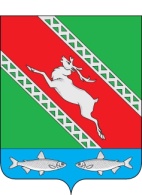 РОССИЙСКАЯ ФЕДЕРАЦИЯИРКУТСКАЯ ОБЛАСТЬАдминистрациямуниципального образования«Катангский район»П О С Т А Н О В Л Е Н И Еот 14.02.2020 г.                     с. Ербогачен                            № 53-пО предоставлении земельного участкаадминистрации муниципального образования«Катангский район»В соответствии с п. 3 ст. 3.1 Федерального закона от 25.10.2001 г. № 137-ФЗ «О введении в действие Земельного кодекса Российской Федерации» (в ред. Федерального закона от 03.07.2016 г. № 334-ФЗ), ст. 39.9 Земельного кодекса Российской Федерации от 25.10.2001 г. № 136-ФЗ, Федеральным законом от 06.10.2003 г. № 131-ФЗ «Об общих принципах организации местного самоуправления в Российской Федерации», руководствуясь ст. 48 Устава муниципального образования «Катангский район», администрация муниципального образования «Катангский район»П О С Т А Н О В Л Я Е Т:Закрепить на праве постоянного (бессрочного) пользования за администрацией муниципального образования «Катангский район» земельный участок с кадастровым номером 38:23:0201031:844, расположенный по адресу: Иркутская область, Катангский район, с. Ербогачен, ул. Комсомольская, общей площадью 748 кв. м., из состава категории земель – земли населенных пунктов, вид разрешенного использования – «объекты общественно-делового назначения», «автостоянки».Отделу по управлению муниципальным имуществом и транспортом администрации муниципального образования «Катангский район» осуществить государственную регистрацию права постоянного (бессрочного) пользования на земельный участок в соответствии с действующим законодательством (Ю.Ю. Щеглова).Контроль за исполнением настоящего постановления возложить на начальника отдела архитектуры, капитального строительства, землепользования, экологии и ЖКХ администрации муниципального образования «Катангский район» (А.Н. Муллер).Мэр МО «Катангский район»                                                                              С. Ю. Чонский